                КАРАР                                                                       ПОСТАНОВЛЕНИЕ               26 апрель  2022 й.                            № 24                            26  апреля  2022 г.       О повышении оплаты труда работников, осуществляющих техническое обеспечение деятельности органов местного самоуправления муниципального района Салаватский район Республики Башкортостан	В   целях реализации Указа Главы Республики Башкортостан от 22 февраля 2022 года №УГ-78 "О повышении денежного вознаграждения лиц, замещающих государственные должности Республики Башкортостан, и денежного содержания государственных	гражданских	служащих     Республики Башкортостан", Постановления Правительства Республики Башкортостан от 30 марта 2022 года №123 «О повышении оплаты труда работников, осуществляющих техническое обеспечение деятельности государственных органов Республики Башкортостан, а также работников отдельных государственных учреждений Республики Башкортостан»	и усиления социальной	защищенности работников, осуществляющих техническое обеспечение деятельности органов местного самоуправления в сельском поселении Лагеревский сельсовет муниципального района Салаватский район Республики Башкортостан, Администрация сельского поселения Лагеревский сельсовет муниципального района Салаватский район Республики Башкортостан ПОСТАНОВЛЯЕТ:        1.Повысить с 1 апреля 2022 года в 1,25 раза должностные оклады (тарифные ставки) работников (служащих, рабочих и водителей), осуществляющих техническое обеспечение деятельности Администрации и органов местного самоуправления Администрации сельского поселения Лагеревский сельсовет муниципального района Салаватский район Республики Башкортостан, установленные Постановлением Правительства Республики Башкортостан от 19 октября 2018 года №506 "Об оплате труда работников, занимающих должности и профессии, не отнесенные к должностям государственной гражданской службы Республики Башкортостан, и осуществляющих техническое обеспечение деятельности исполнительных органов государственной власти Республики Башкортостан".        2.Установить, что финансовое обеспечение расходов, связанных с реализацией пункта 1 настоящего постановления, осуществляется за счет средств бюджета муниципального района Салаватский район Республики Башкортостан.                3. Обнародовать настоящее постановление  на информационном стенде Администрации сельского поселения Лагеревский сельсовет муниципального района Салаватский район Республики Башкортостан по адресу: Республика Башкортостан, Салаватский  район, с. Лагерево, ул.Молодежная, 14 и разместить на информационном сайте по адресу: http://lagerevo.ru/.      4. Контроль за исполнением настоящего постановления оставляю за собой.Глава  сельского поселения                                                   Р.Р. НизамовБашҡортостан республикаһыСалауат районы муниципаль районыныңЛағыр ауыл  советыауыл  биләмәһе  хакимиәте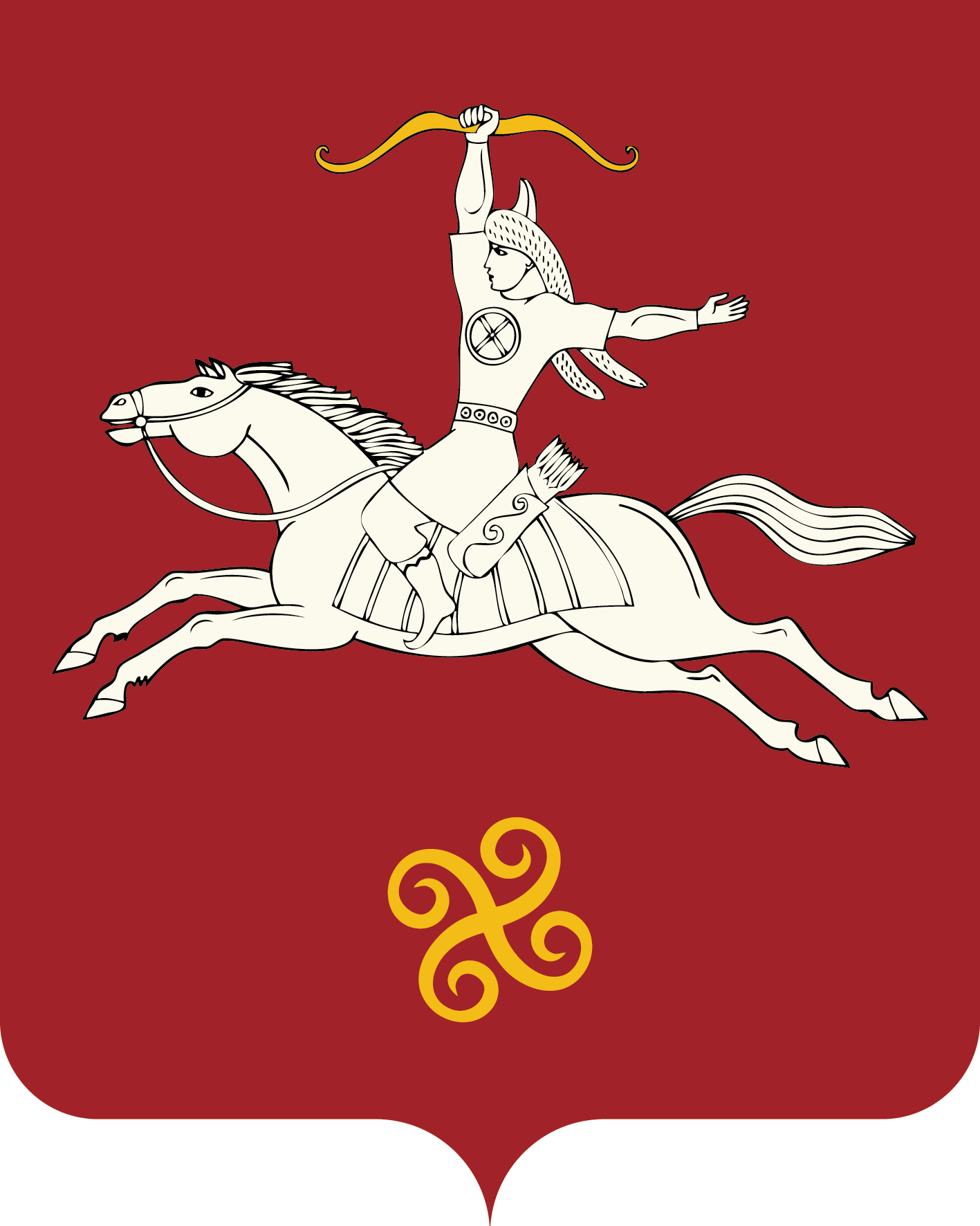 Республика  БашкортостанАдминистрация  сельского поселенияЛагеревский сельсоветмуниципального  района         Салаватский район452497, Лагыр ауылы,Йәштәр урамы, 14 тел. (34777) 2-77-94, 2-77-31452497,с.Лагерево,ул.Молодежная, 14тел. (34777) 2-77-94, 2-77-31